Физкультурный досуг«Олимпийский Мишка в гостях у детей»Задачи:1. Создать положительный эмоциональный фон, атмосферу благополучия доброжелательности.2. Совершенствовать двигательные умения и навыки, полученные на физкультурных занятиях.3.  Способствовать эмоциональному общению детей с родителями, участию родителей в совместной деятельности с детьми двигательной деятельности – эстафетах, аттракционах4. Развивать  у детей внимание, ловкость, координацию движений, чувство коллективизма, дружбы и взаимопомощи между детьми.Оформление: спортивная площадка украшается флажками и воздушными шарами, Олимпийский флаг в центре.Инвентарь:султанчики,  обручи, ракетки, воланы, мешочки для метания, корзины, спортивные палки.ход досуга:Под фонограмму песни А.Пахмутовой «Мы верим твердо героям спорта» команды игроков выходят на празднично  украшенную спортивную площадкуи становятся полукругом..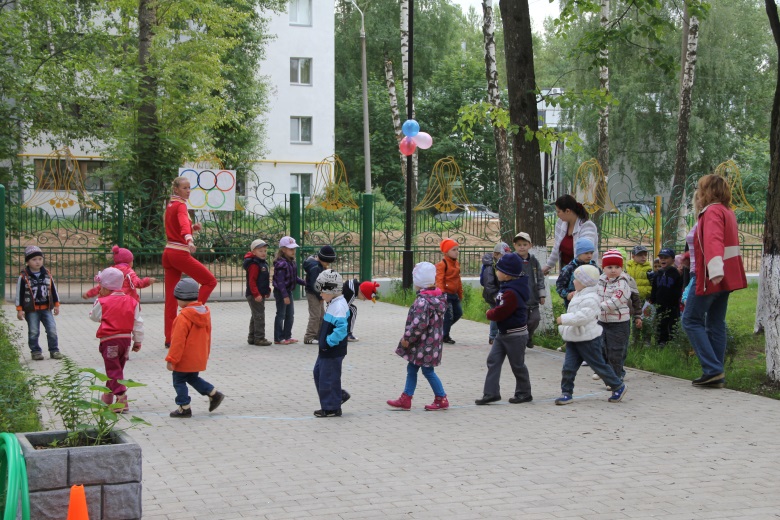 Ведущий: Здравствуйте, дорогие ребята! Сегодня хочу вас пригласить на веселые соревнования по летним олимпийским видам спорта!1-й ребенокСияет Солнышко с утра,И слышно птичек пение.И мы с друзьями, как всегда,В хорошем настроении!2-й ребенокОлимпиада вновь пришла.И знают все на свете,Что праздника прекрасней нетНа всей большой планете!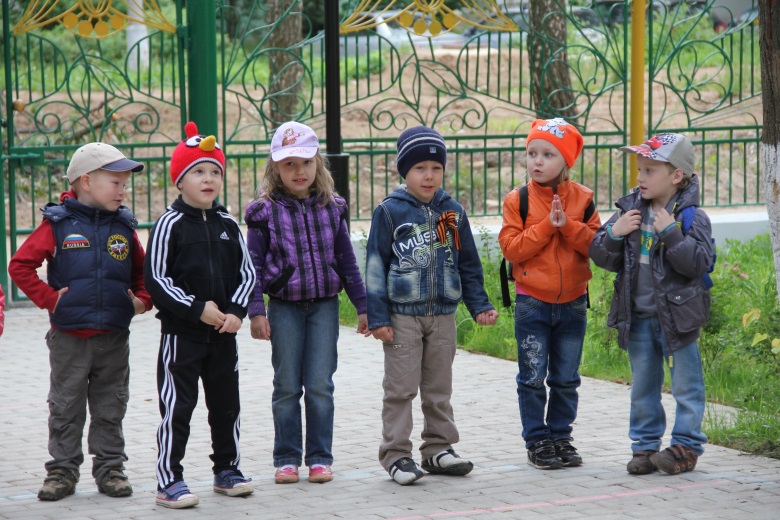 3-й ребенок:Со спортом друж1им мы всегда,Мы физкультуре рады!Нас впереди победы ждут,Рекорды и награды!4-й ребенокА теперь глядите,Девчонки и мальчишки:Торопится к нам в гостиОлимпийский Мишка!	Под фонограмму песни «Огонь Олимпиады» в зал вбегает  олимпийский Мишка с «олимпийским факелом», обегает один круг, устанавливает «факел» в заранее определенное место, становится рядом с ведущим.	Игроки команд  приветствуют олимпийского Мишку аплодисментами.Мишка: Здравствуйте, мои друзья,Издалека шел к вам я – Через горы и моря,Через реки и поля!Ведущий: Здравствуй. Мишка дорогой,Олимпийский талисман!Очень рады, что на праздникТы успел сегодня к нам!Мишка: К вам на праздник я спешилИ подарки не забыл!Вижу, дети здесь мне рады,Им вручу сейчас награды.Мишка открывает сумку. видит, что наград там нет, они пропали.Ведущий: Милый Мишка,Что случилось?Что сегодня приключилось?Мишка: Награды все исчезли.Награды все пропали.И наградить спортсменовЯ здесь смогу едва ли!Это, наверное, Баба ЯгаНаграды спортсменов себе забрала! В лесу не меня она утром напала,Тогда и награды, видать, отобрала!Ведущий: Мишенька, милый, ты не грусти.Ребята помогут награды найти.Они все препятствия преодолеютИ отыскать все награды сумеют!Ну а теперь попрошу я внимания.Мы начинаем соревнования!5-й ребенокМы будем все делатьСейчас по порядку.Друзья, приглашаю я всехНа зарядку!Музыкально-ритмическая композиция «Веселая зарядка»Эстафета «Быстрые колесницы»	Мчатся, мчатся колесницы,	Ветерок играет в спицах.	Вы садитесь на коней,	Мчитесь к финишу быстрей!Дети строятся за линиями старта в колонны по два. Первый игрок первой в колонных пары надевает обруч себе на пояс, придерживая его обеими руками. Второй игрок пары берется за обруч двумя руками, образуя «колесницу». Перед каждой из колонн на расстоянии 6-8 м ставится ориентир (кегля или флажок на подставке). Между линиями старта и ориентирами расставляется на равномЭстафета «Гребля»Спортсмены все стараются,Греблей занимаются.В лодках наперегонки плывут,Дружно веслами гребут.Дети становятся за линию старта, берут гимнастические палки и продвигаются вперед гусиным шагом, попеременно в разные стороны выбрасывая гимнастическую палку вперед. Обратно возвращаются бегом.Мишка: Я смотрю здесь юные спортсмены,выходите поскорейи бегите побыстрей.Расставляются 4 конуса и 2 обруча для детей младшего дошкольного возраста. Дети бегут змейкой огибая конусы и вбегают в обручи.Эстафета «Малый теннис»Пуская мы ОлимпийцыИ можем очень ловкоСейчас всем показать спортивную сноровкуДети бегут по прямой, обегая штангу держа в руках ракетку с воланом.Эстафета «Юные метатели»Олимпийцы должны быстро прыгать, бегатьОлимпийцы должны очень многое знатьА сейчас будем дружно метать.Дети становятся в круг, у каждого в руке мешочек. В корзину, которая стоит в центре метают мешочки.Мишка: Юные спортсмены выходите побыстрейС вами поиграю.Я не только Олимпийский Мишка, я живу в лесу ягоды люблю.Подвижная игра «У медведя во бору»Ведущий: Вы как олимпийцыСоревновались.Мы видели с Мишкой – Все очень старались!Мишка: Вы сильными, смелыми,Ловкими были.Награды сегодняВсе заслужили!Включается фонограмма шума и гула летящего самолета, затем слышится звук падающего самолета, звук удара, треск.Ведущий: Что это такое?Вы слышали звон?Что же такоеМог значить он?Мишка: Я думаю,Баба Яга пролетала.Награды спортсменовОна потеряла.Ведущий: Давай же с тобоюМы Миша, пойдемИ олимпийцевМедали найдем!Мишка: Ой, а это что? Достает султанчики из коробки.Заключительная спортивно-музыкальная композиция «На встречу, Олимпиаде!»Ведущий: Миша, посмотри, что я нашла.Ведущий и Мишка находят коробку с медалямиВсе участники награждаются медалямиМишка: Заслуженно всеПолучили награды.Вы – победителиОлимпиады!Мишка: Все, а теперь мне пора. До новых встреч!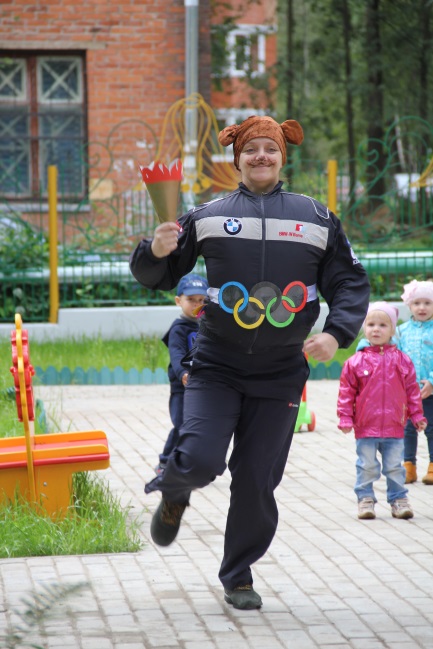 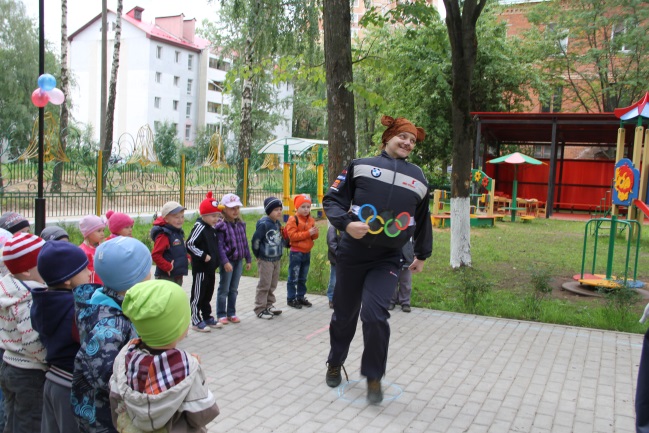 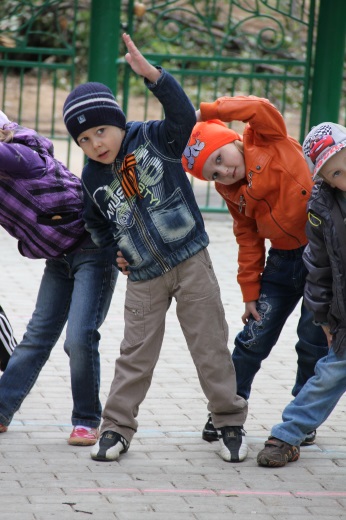 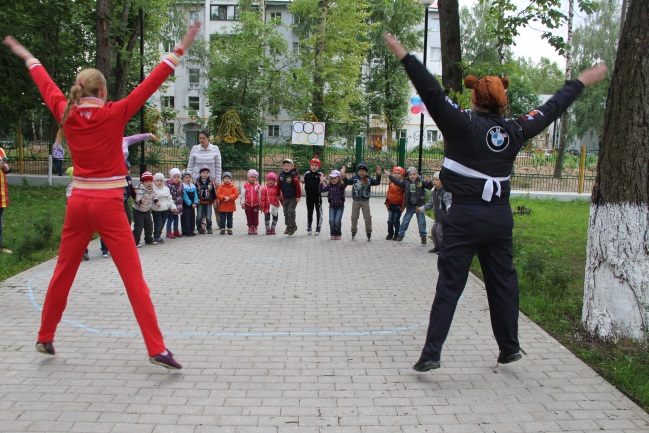 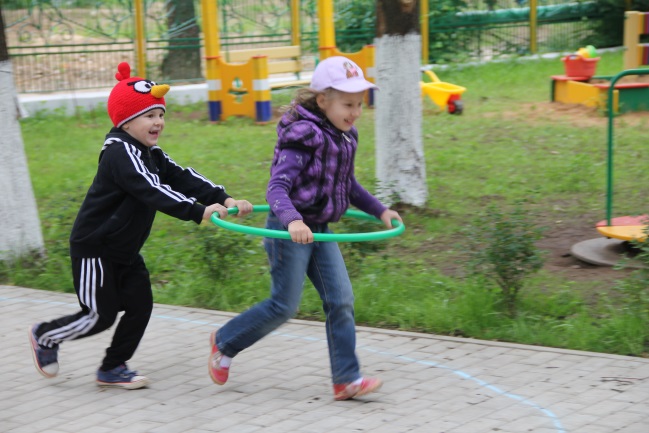 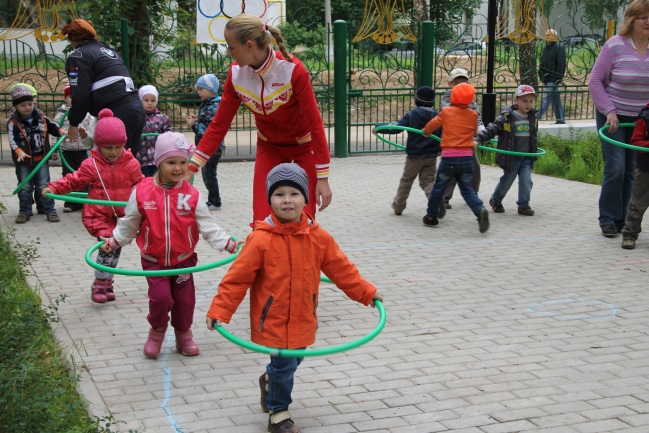 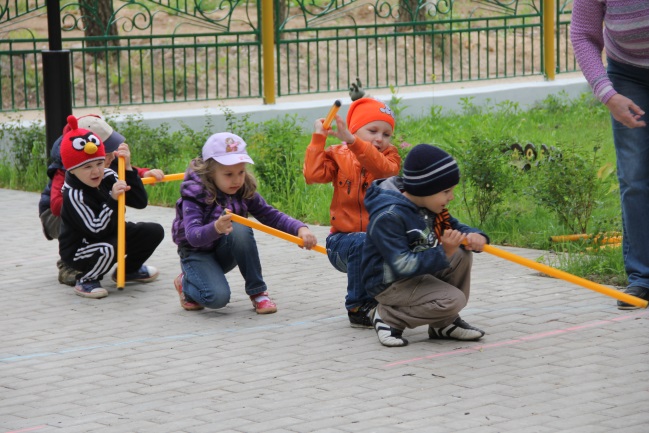 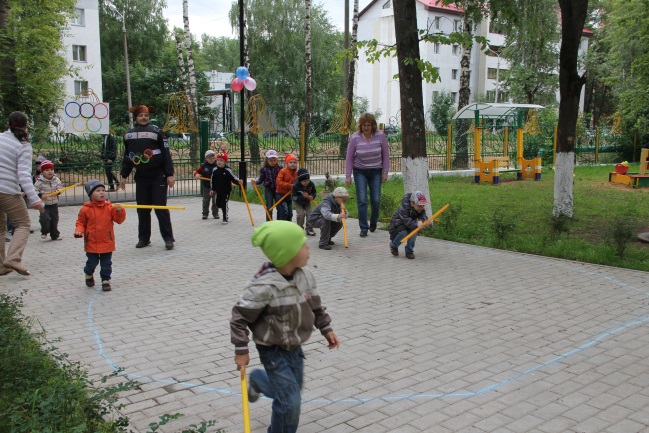 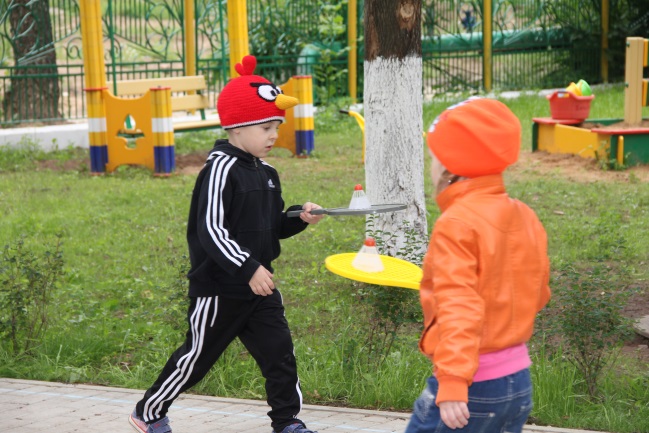 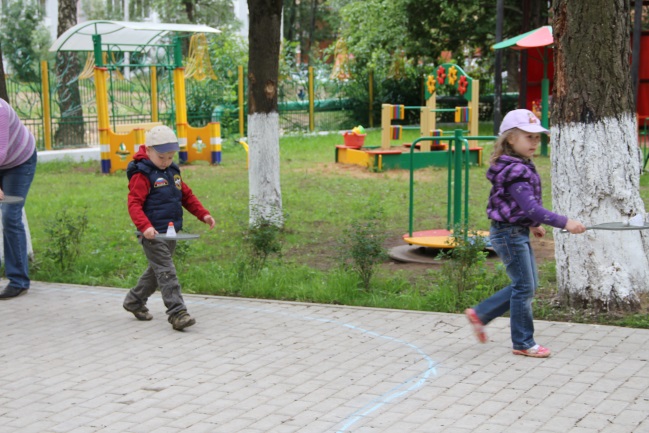 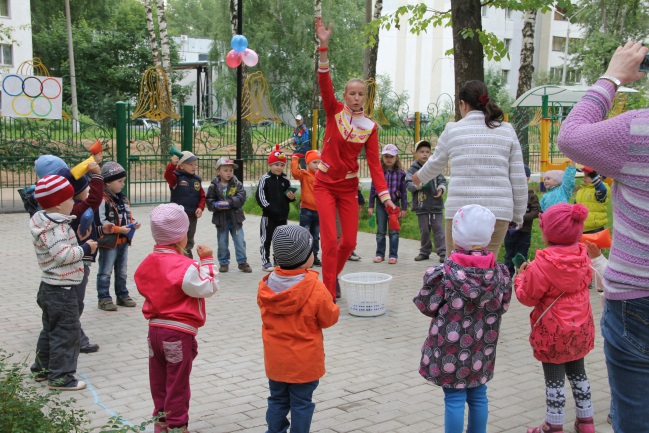 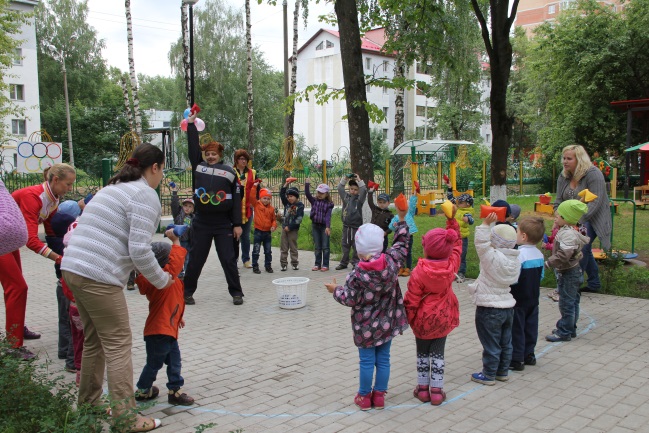 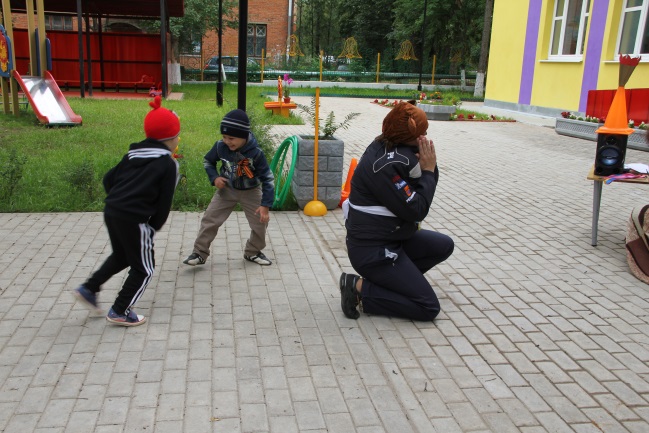 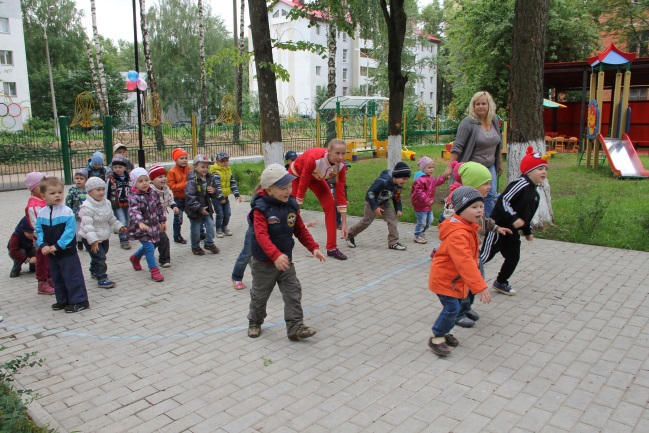 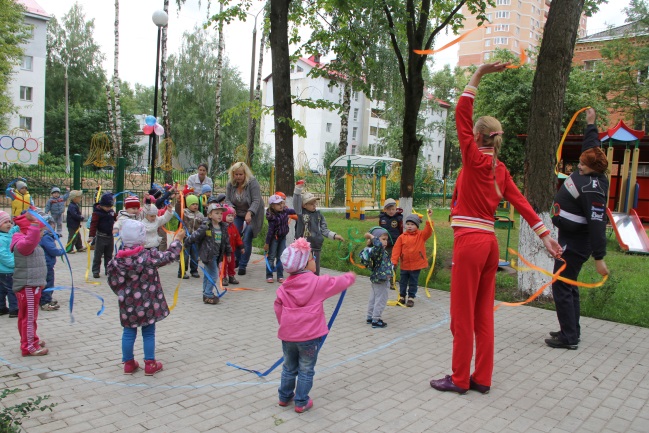 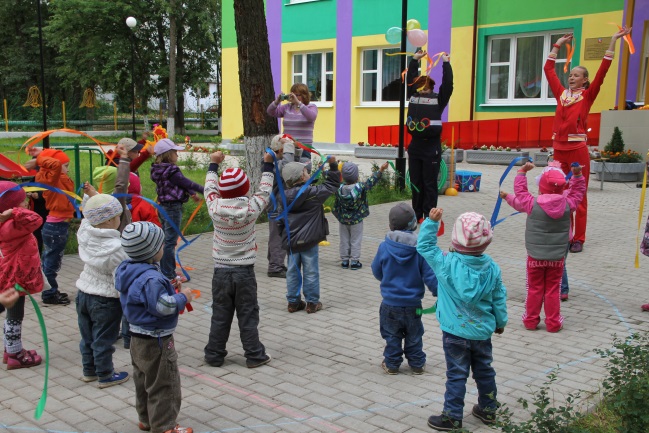 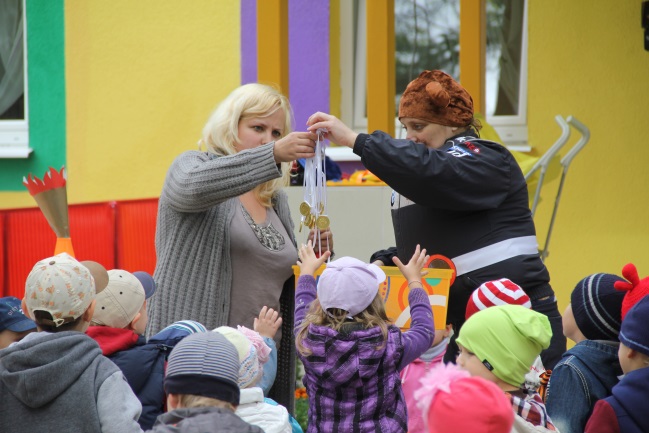 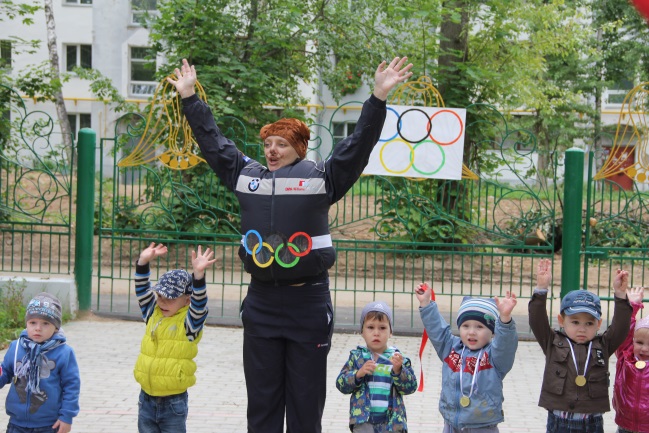 